¿Cómo podía demostrar 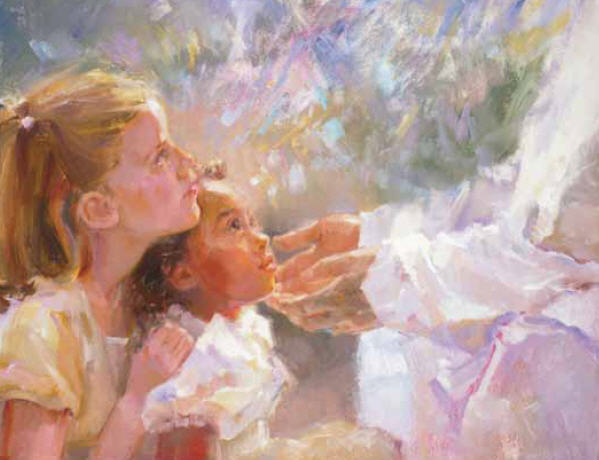 el Padre Su amor?Mandó ̮a Su Hijo a nacer,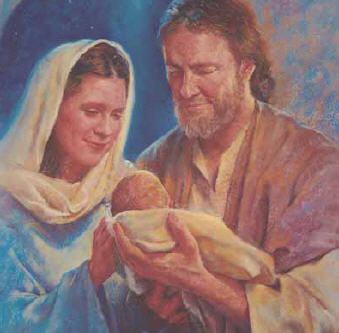 pequeño Salvador.¿Cómo podía indicar 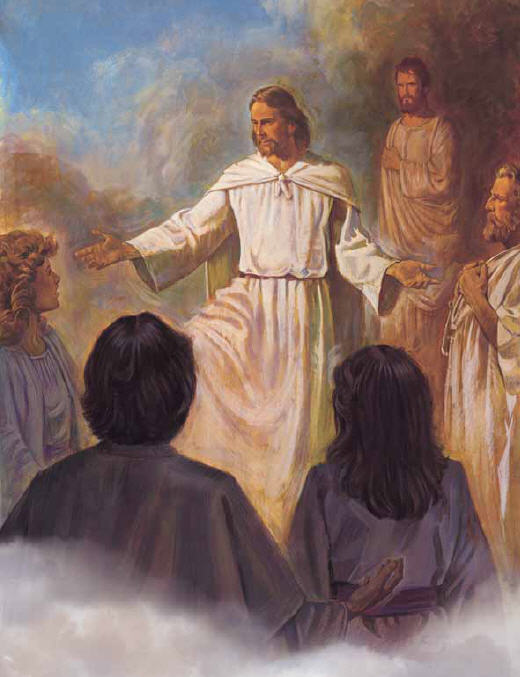 la senda a seguir?Mandó ̮a Su Hijo a mostrar 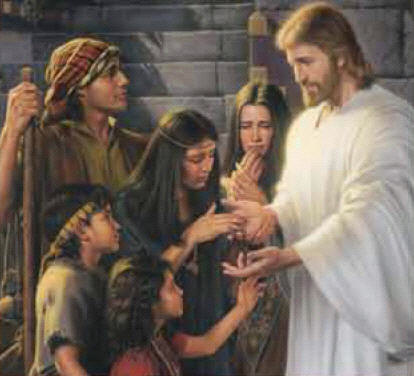 cómo ̮a los cielos ir.Y de la muerte, ¿cómo nos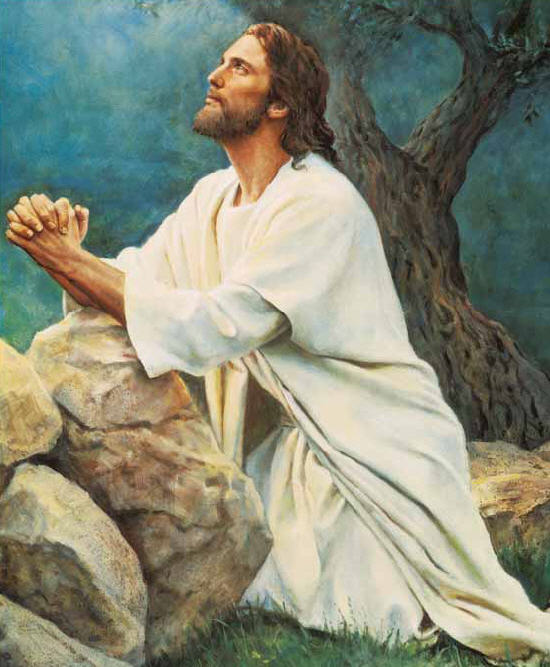 podía enseñar?Mandó ̮a Su Hijo a morir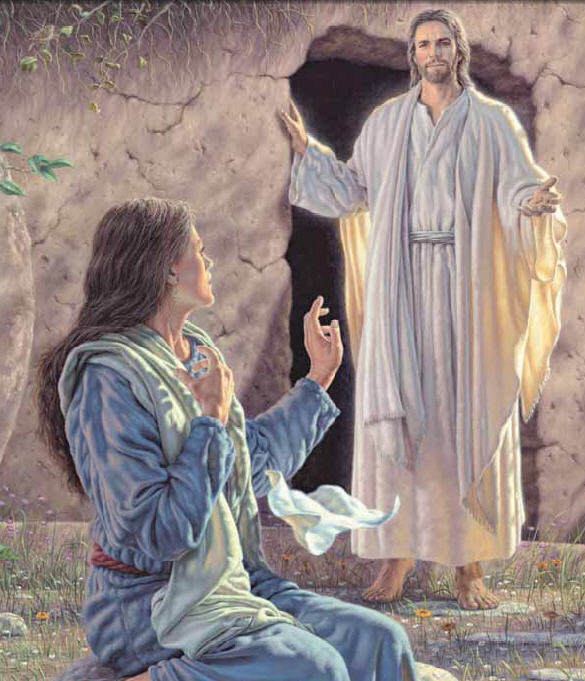 y a resucitar.¿Qué es lo que nos pide Dios?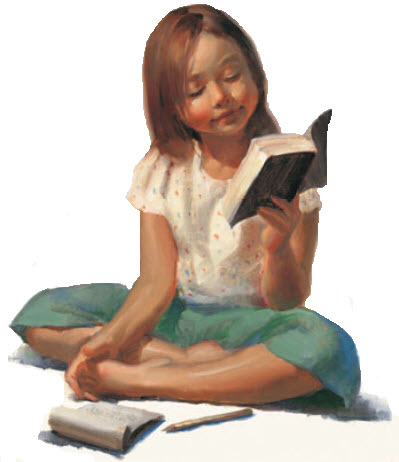 La fe ̮y la caridad,ser como Jesucristo fue 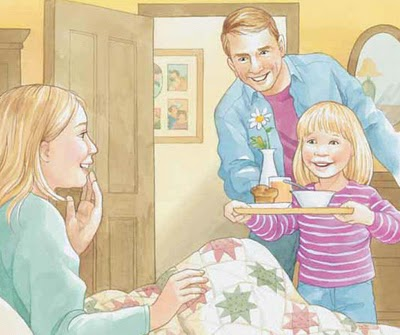 y ̮a a otros ayudar.¿Qué pide Dios? 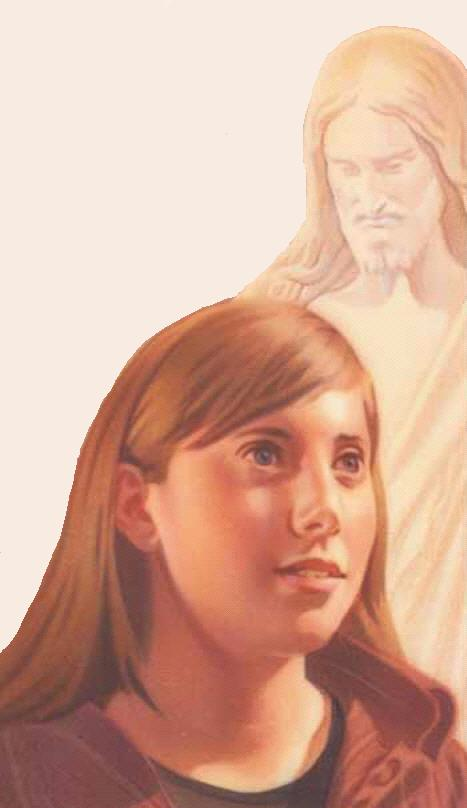 Ser como Jesús.